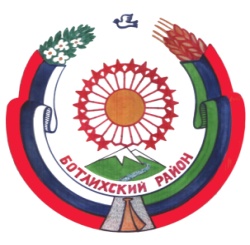 РЕСПУБЛИКА ДАГЕСТАНСОБРАНИЕ ДЕПУТАТОВ МУНИЦИПАЛЬНОГО _______РАЙОНА «БОТЛИХСКИЙ РАЙОН»___________368970; ул. Центральная, 130, с. Ботлих, Ботлихский район, Республика Дагестан.Решение №5третьего заседания Собрания депутатов муниципальногорайона «Ботлихский район»  седьмого созыва     от 19 ноября 2020 г.                                                               с. Ботлих       О назначении председателя Контрольно-счетной палаты муниципального района «Ботлихский район» и об установлении штатной численности контрольно–счетной палаты муниципального района «Ботлихский район»         В соответствии со статьей 38 Федерального закона от 06.10.2003 N 131-ФЗ "Об общих принципах организации местного самоуправления в Российской Федерации", Федеральным законом от 07.02.2011 N 6-ФЗ "Об общих принципах организации и деятельности контрольно - счетных органов субъектов Российской Федерации и муниципальных образований", Уставом муниципального района «Ботлихский район» и руководствуясь Положением «О Контрольно-счетной палате муниципального района «Ботлихский район», утвержденным решением Собрания депутатов муниципального района «Ботлихский район» от 29 марта 2012 года №4, Собрание депутатов муниципального района «Ботлихский район» решает:      1. Назначить на должность председателя Контрольно-счетной палаты муниципального района «Ботлихский район» Мусалаева Расула Алиевича.      2. Установить штатную численность Контрольно-счетной палаты муниципального района «Ботлихский район» в количестве 4 (четырех) единиц.       3. Признать утратившим силу решение четвертой сессии Собрания депутатов муниципального района «Ботлихский район» от 12декабря 2015 года №7 «О назначении председателя Контрольно-счетной палаты муниципального района «Ботлихский район» и об установлении штатной численности Контрольно-счетной палаты муниципального района «Ботлихский район».       4. Настоящее решение вступает в силу со дня  принятия.       5. Опубликовать настоящее решение в районной газете «Гьудуллъи-Дружба» и разместить на официальном сайте администрации муниципального района «Ботлихский район» в сети «Интернет».       ПредседательСобрания депутатов                                              М. Омаров